Canúintí: Nótaí an MhúinteoraTá na ceachtanna bunaithe ar mhír físe ina bhfuil múinteoir ó Scoil Chuimsitheach Chiaráin  i gConamara ag cur síos ar an taithí a bhíonn ag na daltaí sa scoil ar chanúintí eile. Canúint Chonnacht atá ag an gcainteoir. Tá na ceachtanna oiriúnach do rang a bhfuil caighdeán réasúnta ard Gaeilge acu don Ardteistiméireacht, ach is féidir leat féin iad a láimhseáil ar bhealach a oireann don rang atá agat féin. Is ar dhaltaí i scoileanna Gaeltachta amháin atá an ceacht seo dírithe. Ní hamhlaidh nach bhféadfaí ceacht a dhéanamh le daltaí Gaelscoileanna ar an topaic seo ach díreach go bhfuil na gníomhaíochtaí sa cheacht seo oiriúnach do dhaltaí Gaeltachta amháin.Réamhobair 1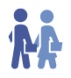 Abair leis na daltaí na ceisteanna atá ar an sleamhnán seo a phlé ina mbeirteanna. Agus sibh á bplé mar rang iomlán, bí cinnte go dtuigeann na daltaí nach difríocht foghraíochta amháin atá i gceist le canúint. Bíonn difríochtaí sa stór focal agus sa ghramadach i gceist chomh maith. Mura bhfuil sé ar eolas ag na daltaí cheana féin, mínigh na pointí seo a leanas dóibh:gur cumadh caighdeán oifigiúil don Ghaeilge chun leanúnachas agus comhréire a chur i bhfeidhm uirthi. Bhí éagsúlacht an-mhór ann ó thaobh rialacha gramadaí agus an litriú ó chanúint go canúint.go bhfuil sé an-tábhachtach do theanga ar bith go mbeadh caighdeán ann don litriú agus do rialacha gramadaí don teanga scríofa.nach raibh sé riamh i gceist go mbeadh an caighdeán i bhfeidhm ar an teanga labhartha.nach bhfuil an caighdeán  bunaithe ar aon chanúint ar leith. Is meascán de na canúintí éagsúla atá i gceist leis.nár cheart an milleán a chur ar an gcaighdeán i gcónaí – uaireanta ní bhíonn na rudaí a deir agus a scríobhann daltaí ag teacht le caighdeán ná le canúint!gur cuireadh leagan nua den chaighdeán ar fáil sa bhliain 2011.Réamhobair 2Cuir na daltaí i mbun oibre ar chuid A den sleamhnán seo agus pléigh a gcuid freagraí leo (féach Freagraí thíos). Má tá leaganacha sa bhreis agat féin cuir ar fáil iad sin seachas / chomh maith leis na cinn atá thíos.Abair leo ansin na leaganacha cuí a chur ar fáil duit i gcuid B (féach Freagraí thíos).Mínigh do na daltaí gurb é an chiall atá le láithreach i gcanúint na Mumhan ná ‘i gceann tamaill’ ach i gcanúintí eile is ‘anois díreach’ an bhrí atá leis. Tabhair seans dóibh smaoineamh ar chásanna ina gcothódh an difear céille sin míthuiscintí idir cainteoirí ó chanúintí difriúla.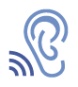 Éisteacht 1Léigh na ceisteanna don chleachtadh éisteachta leis an rang ar fad sula gcuireann tú ar siúl an mhír ionas go mbeidh a fhios acu cén freagraí a bheidh á lorg acu agus iad ag éisteacht. Más féidir, fág na ceisteanna thuas ar an scáileán an fhad is atá an mhír á seinm.Pléigh freagraí na gceisteanna leis an rang ar fad ag an deireadh.Iarobair 1Cuir na daltaí ag obair ina mbeirteanna ar chuid A ar dtús. B’fhéidir nach mbeadh an méid sin eolais acu ar na tréithe a bhaineann lena gcanúint féin. Cuir eolas ar fáil dóibh, mar sin.Éist leis na smaointe a bheidh ag na daltaí do chuid B agus bí cinnte go luafar na gnéithe seo – an fhoirm tháite den bhriathar i gcanúint na Mumhan, an uimhir iolra i gcanúint Chonnacht agus an fhoghraíocht i gcanúint Uladh.Iarobair 2Léigh a bhfuil faoi chuid A leis na daltaí agus cuir i mbun oibre iad. Pléigh na freagraí leo ansin (féach Freagraí thíos). Léigh a bhfuil faoi chuid B leo ansin agus cabhraigh leo smaoineamh ar na hearráidí is mó a dhéanann siad féin – earráidí a bhíonn ag cainteoirí dúchais na háite go comónta. Iarobair 3Cuir na daltaí ag obair ar na habairtí agus pléigh na freagraí leo tar éis cúpla nóiméad (féach Freagraí thíos). Tabhair seans dóibh ansin na rudaí céanna a rá ina gcanúint féin.Iarphlé 4Tá na ceisteanna atá ar an sleamhnán seo dúshlánach go maith ach is fiú na daltaí a chur ag machnamh orthu.Bí cinnte go dtuigeann na daltaí go bhfuil dhá chúis ann, ar a laghad, go mbíonn saghsanna áirithe téacsanna níos deacra dóibh as Gaeilge seachas as Béarla. Ar an gcéad dul síos, is mionteanga í an Ghaeilge agus ní chloiseann siad plé ar rudaí teicniúla / acadúla chomh minic céanna inti is a dhéanann sa Bhéarla. Dá bhrí sin, ní bhíonn an stór focal ar eolas go maith acu ná ní bhíonn an taithí chuí acu ar na struchtúir teanga a bhíonn in úsáid. Anuas air sin, i gcásanna áirithe ní bhíonn réim na teanga a úsáidtear i dtéacsleabhair ná i dtéacsanna eile Gaeilge oiriúnach don aoisghrúpa / cumas teanga atá i gceist.Mínigh dóibh an ról atá ag an gCoiste Téarmaíochta agus cé chomh tábhachtach is atá an obair a dhéanann an Coiste don Ghaeilge. Abair leo, chomh maith, gur féidir leo féin ríomhphost a chur chuig an gCoiste Téarmaíochta am ar bith le fáil amach cén leagan Gaeilge atá ar théarma nua Béarla (leagan nach bhfuil ar fáil in aon fhoclóir). Is gá foirm a líonadh agus ríomhphost a chur, agus d’fhéadfá an fhoirm sin a phlé leis an rang. Is féidir an ríomhphost a sheoladh ón suíomh idirlín www.focal.ie.Iarobair 5Léigh a bhfuil ar an sleamhnán seo leis na daltaí ar fad. Níl ann ach smaointe le hiad a chur ag machnamh.Réamhobair 2Cuid Aboy: tá buachaill sna canúintí ar fad agus ansin tá: garsún (M), stócach (U)girl: tá cailín sna canúintí ar fad agus ansin tá: gearrchaile (M), girseach (U)children: páistí (U) (C), gasúir (C) agus leanaí (M) grandmother: seanmháthair (U) (C) agus máthair mhór (U) agus máthair chríonna (M)grandfather: seanathair (U) (C) agus athair mór (U) agus athair críonna (M)table: tábla (U) bord (C) (M)also: fosta / chomh maith (U) freisin / chomh maith (C) leis / chomh maith (M) terrible: millteanach / uafásach (U) uafásach (C) go huafásach / go hainnis (M)easy: furasta (U) éasca (C) agus furaist (M)old: sean (U) (C) agus críonna (M)sick: tinn (U) (C) agus breoite (M)painful: pianmhar (U) (C) agus nimhneach (U) agus tinn (M)Cuid BIarobair 2Cuid Abainisteoir (M)		bainisteoir (C&U)drámaíocht (M)		drámaíocht (C&U)ealaín (M)			ealaín (C&U)íoslódáil (M)			íoslódáil (C&U)Iarobair 3Tá mé tinn tuirseach den aimsir seo. (U)N’fheadar faic na ngrást mar gheall air sin. (M)Bíonn sí anseo chuile lá. (C)An bhfuil an t-airgead agat fá choinne an ticéid? (U)Nach bhfuil Máire in éindí leat? (C)An rabhais amuigh aréir? (M)Tá sé sin togha, a mhac! (C)An dtig leat cupán tae a thabhairt domh? (U)Tá mo sciathán nimhneach. (U) (Tá pian i mo lámh!)Bhíos ag caint le Séamus ó chianaibh. (M)Na canúintí – ScriptCormac Ó Comhraí				Scoil Chuimsitheach ChiaráinAgus an dóigh leat go mbíonn go leor deise ag na daltaí na canúintí éagsúla a chloisteáil nó a fheiceáil scríofa? An mbíonn cur amach ar bith acu orthu?Is beag taithí atá ag na gasúir, dáiríre, ar na canúintí difriúla. Cloiseann siad iad agus iad ag déanamh obair (oibre) don chluastuiscint le haghaidh an Teastas Sóisearach (an Teastais Shóisearaigh) agus le haghaidh an Ardteist (na hArdteiste) ach taobh amuigh de sin ní chloisfidís an-mhinic iad. Chloisfidís, b’fhéidir Gaeilge na leabhar, mar a thugann siad air. Chloisfidís é sin i bhfad níos minice, déarfaimid, ná Gaeilge as Corca Dhuibhne nó Gaeilgeoir as Dún na nGall. Agus tá cineál... tá muintir na Gaeltachta uafásach bródúil as a gcanúint féin agus mar gheall air sin, bíonn, you know, tá sé cineál, tá sé deacair iad a mhealladh le cur leis an stór focal atá acu mar breathnaíonn roinnt acu air mar ghéilleadh don rud atá á bhrú orthu ón taobh amuigh ag daoine nach labhraíonn Gaeilge ar bhealach nádúrtha. Agus uaireanta bíonn sé sin fíor agus uaireanta ní bhíonn sé fíor.LeibhéalAn Ardteistiméireacht – Dúshlánach SpriocannaFeasacht agus tuiscint na ndaltaí a fhorbairt sa réimse – canúintí na GaeilgeStór focalGinearáltaStraitéisí Múinteoireachta MoltaFreagraíCanúint na MumhanCanúint ChonnachtCanúint UladhConas atá tú?Cad as tú?Má tá leaganacha sa bhreis agat, cuir síos iad.Cén chaoi a bhfuil tú?Cárb as duit?Má tá leaganacha sa bhreis agat, cuir síos iad.Cad é mar atá tú?Cé as thú?Má tá leaganacha sa bhreis agat, cuir síos iad.